Создание доступной среды в ДОО      В последнее время все больше предлагается инновационных подходов к обучению и  воспитанию детей с особыми образовательными потребностями.      Законодательные ресурсы  нашего государства подтверждают, что независимо от социального положения, расовой или конфессиональной принадлежности, физических и умственных способностей инклюзивное образование предоставляет каждому ребенку возможность удовлетворить свою потребность в развитии и обеспечивает равные права в получении адекватного уровню его развития.     Безбарьерная среда -  включение в сферу жизнедеятельности тех элементов, которые предоставляют людям с сенсорными, физическими и  интеллектуальными нарушениями свободно перемещаться и взаимодействовать с окружающим миром.    Доступная среда – это организация наиболее безопасных условий для наибольшего количества людей. Организация доступной среды – это оборудование поверхностей специальными поручнями, пандусами и особой плиткой, что позволит более лёгкому передвижению инвалидов.    Инклюзивное образование – обеспечение равного доступа к образованию для всех учащихся с учетом разнообразия особых образовательных потребностей и индивидуальных возможностей.Нормативное обеспечение инклюзивного образования:- Конвенция о правах инвалидов;- Конституция Российской Федерации;- Федеральный закон «Об образовании в Российской Федерации» №273-ФЗ от 29.12.2012 г.;- Федеральный закон от 24.11.1995 № 181-ФЗ "О социальной защите инвалидов в Российской Федерации" (ред. от 02.07.2013);- Закон РФ «Об основных гарантиях прав ребенка в Российской Федерации»;- Федеральный государственный образовательный стандарт дошкольного образования;- Письмо  Минздравсоцразвития России от 11.04.2012 № 30-7/10/2-3602  "О методических рекомендациях, нацеленных на устранение наиболее часто встречающихся барьеров на пути следования инвалидов и других маломобильных групп населения при посещении административных зданий и служебных помещений" и др.       МДОУ «Детский сад общеразвивающего вида №27 п. Разумное» основными  задачами в создании доступной среды в ДОО считает:-  создание безбарьерной среды для детей-инвалидов, детей с ОВЗ;- обеспечение возможности  освоения основной образовательной программы дошкольного    образования с учетом возрастных и индивидуальных особенностей;- осуществление индивидуально-ориентированного медико-социального и психолого-педагогического сопровождения детей с ОВЗ, детей-инвалидов  с учётом их индивидуальных возможностей;- формирование и развитие инклюзивного образования в части обеспечения условий доступности объектов социальной инфраструктуры для детей-инвалидов.      В дошкольной образовательной организации созданы соответствующие условия для детей с ОВЗ, детей – инвалидов:- разработан и утвержден начальником Управления образования администрации Белгородского района от 26.10. 2015 г. «Паспорт доступности объектов социальной инфраструктуры»;- создана версия сайта для слабовидящих людей; - рядом с входной дверью установлен звонок на высоте 70 см, что позволяет звонить с инвалидного кресла дежурному по ДОО;- около  центрального входа оборудован  подъезд для инвалидов – колясочников;- дверные проемы  двойные, широкие, что позволяет без труда передвигаться на инвалидной коляске;- по всему периметру территории, около входов в здание  имеется освещение;- оборудованы поручни для безопасного спуска по лестнице;- выполнена  контрастная окраска крайних ступеней на лестницах, дверных проемах;- разработана адаптированная образовательная программа дошкольного образования для воспитанников с ОВЗ (тяжелыми нарушениями речи, ЗПР);- в штат учреждения  включены педагог – психолог, учитель - логопед.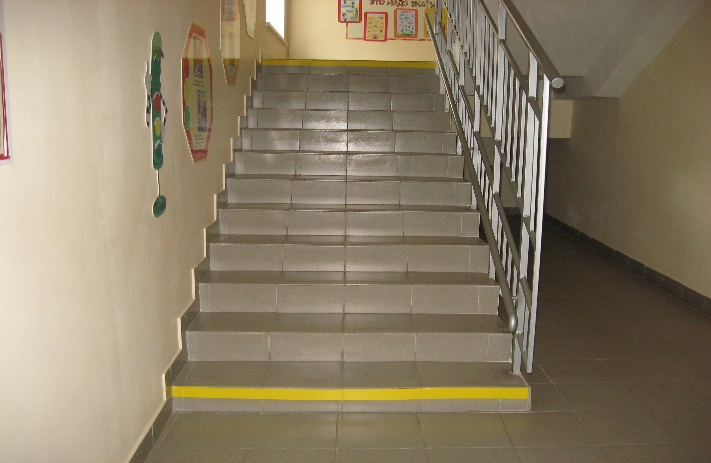 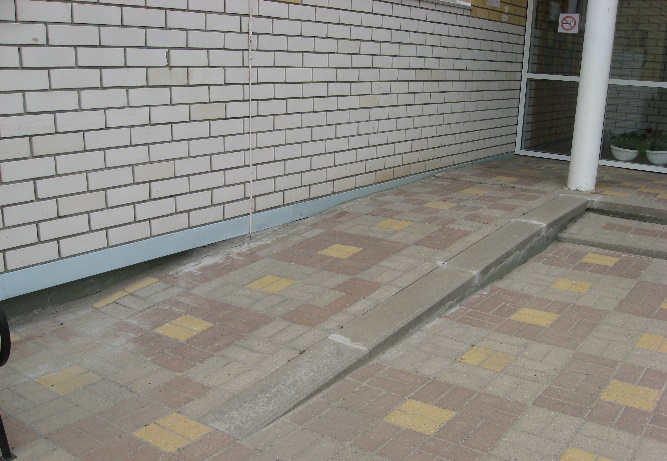 Фото 1 Окраска крайних ступеней лестницы            Фото 2        Вход в ДОО
Фото 3   Вызов дежурного (звонок)       Фото 4 Контрастная окраска дверных проемов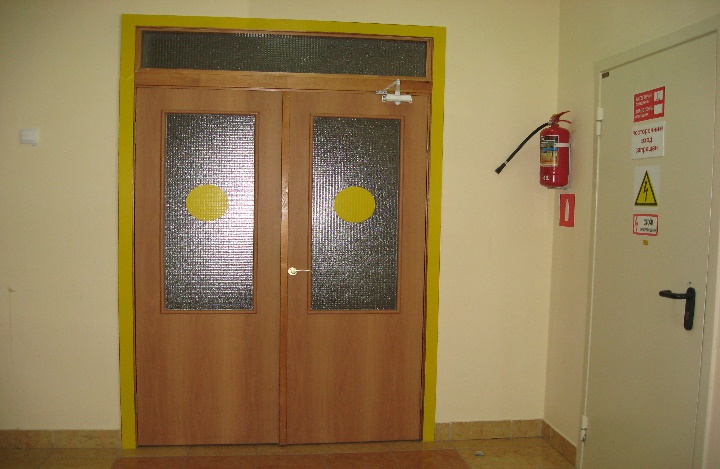 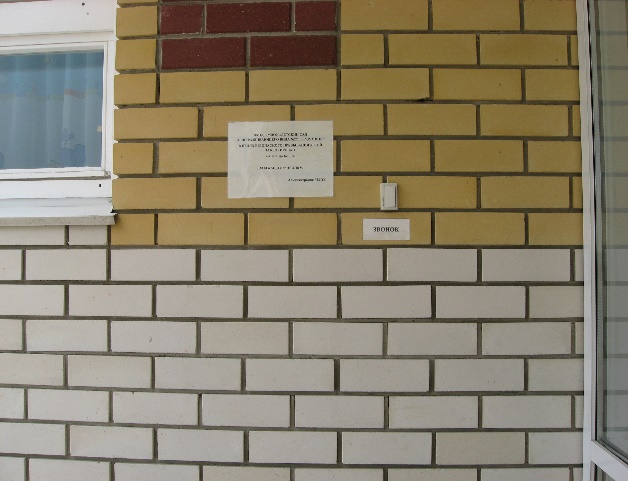 